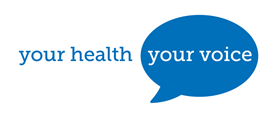 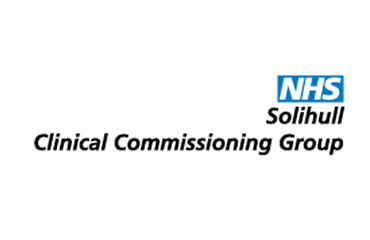 Patient Member Registration FormThank you for your interest in becoming one of our Patient Members and joiningour “Your Health, Your Voice” Programme!Tell us how involved you would like to be – you can change your mind at any timeDo you have an interest or experience in any of the following areas?You can tick as few or as many as you likeWhich GP Surgery are you registered with? Would you like to join your GP surgery’s Patient Group?    Yes         No       Already Joined If yes, we will pass your details onto your surgery’s group, if there is not currently a patient group established, we will let the surgery know there is interest. If you don’t want us to do this please tick ‘No’.Do you consider yourself to have a disability?  Yes         No         Don’t wish to disclose  If yes please state Do you have any children under 18 living with you for all or part of the time? Yes         No         Don’t wish to disclose Do you look after an elderly person, or someone with a disability, either at your home or elsewhere? Yes         No         Don’t wish to disclose Contact detailsTitle 	Mr/Mrs/Ms/Miss/Dr/Prof	OtherFirst Name ....................................................................... Last Name......................................................................We will use email as our primary method of communication – other leaflets and information will be made available as usual Email address..........................................................................................................................................................Address.......................................................................................................................................................................................................................................................................................................................................................................................................................................................................................................................................................................................................................... Postcode...........................................................................Gender  		Female 			Male			I don’t wish to discloseEthnic Origin  	White British		White – Other		White – Gypsy or Irish Traveller 		Asian – Asian British 	Black – African Caribbean		Black – British		Mixed Ethnicity		Other Ethnic Group		I don’t wish to disclose Year of Birth............................................................ 	I don’t wish to disclose You can complete this form online or return to your NHS Solihull GP Surgery. Alternatively post your form to NHS Solihull CCG, Friars Gate, Stratford Road, Solihull, B90 4BNLevel of involvementWhat to expectLow involvementReceiving newsletters, occasional surveys, hearing about our events etc...High involvementLow involvement plus contributing to and/or attending occasional meetings and focus groupsArea of interestAllGP ServicesHospital ServicesCommunity Services(e.g. district nursing)Long Term Conditions(e.g. diabetes, COPD)Healthy Lifestyles (e.g. stopping smoking, weight management)Mental HealthEnd of life careContinuing  healthcare (CHC)None/I don’t want to discloseArea of interestDementiaChildren’s & maternity servicesOlder people’s servicesUrgent and emergency care (e.g. NHS111 & A&E)CancerPhysical disabilities Learning disabilities Alcohol & drugs misuseSexual HealthOther (please state)